หน่วยทะเบียนและประเมินผลฯ วศ.มก.(ใบคำร้อง)                  เลขที่..................................................วันที่รับ ...............................เวลา ..........................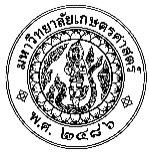 คำร้องขอถอนวิชาเรียนบางรายวิชาล่าช้า                                                                                วันที่	      เดือน		   พ.ศ.		เรื่อง      ขอถอนวิชาเรียนบางรายวิชา(ล่าช้า) เรียน							(อาจารย์ที่ปรึกษา)ข้าพเจ้า (นาย / นางสาว)					   เลขประจำตัว		    	ชั้นปีที่		สังกัดสาขาวิชา							        คณะวิศวกรรมศาสตร์   มหาวิทยาลัยเกษตรศาสตร์ที่อยู่ปัจจุบัน													หมายเลขโทรศัพท์ที่สามารถติดต่อได้สะดวก					อีเมล์ (E-mail)				ความประสงค์																																								เหตุผล																																										จึงเรียนมาเพื่อโปรดพิจารณา							    ลงนาม					    (นิสิต)  ความเห็นอาจารย์ประจำวิชา  เห็นควรอนุมัติ ตามความประสงค์และเหตุผลข้างต้น     มีความเห็นดังนี้ ……………………………………………………….…………………………………………………………………………………………………………..ลงนาม.........................................วันที่..................................  ความเห็นคณบดีคณะวิศวกรรมศาสตร์  อนุมัติ		  ไม่อนุมัติเหตุผล (ถ้ามี)………………………………………………………………….……………………………………………………………………………………………….……..…………………………………………………………………………………………………….……………………………………………………………………………………………………  เรียน  ผู้อำนวยการสำนักบริหารการศึกษาเพื่อโปรดพิจารณาดำเนินการต่อไปลงนาม……………………………………………………..(รองคณบดีฝ่ายวิชาการ)แทนคณบดีคณะวิศวกรรมศาสตร์วันที่.............................................  ความเห็นอาจารย์ที่ปรึกษา...........………………………………  เห็นควรอนุมัติ ตามความประสงค์และเหตุผลข้างต้น     มีความเห็นดังนี้ ……………………………………………………….…………………………………………………………………………………………………………..ลงนาม.........................................วันที่..................................  ความเห็นคณบดีคณะวิศวกรรมศาสตร์  อนุมัติ		  ไม่อนุมัติเหตุผล (ถ้ามี)………………………………………………………………….……………………………………………………………………………………………….……..…………………………………………………………………………………………………….……………………………………………………………………………………………………  เรียน  ผู้อำนวยการสำนักบริหารการศึกษาเพื่อโปรดพิจารณาดำเนินการต่อไปลงนาม……………………………………………………..(รองคณบดีฝ่ายวิชาการ)แทนคณบดีคณะวิศวกรรมศาสตร์วันที่............................................. ความเห็นหัวหน้าภาควิชาวิศวกรรม............................  เห็นควรอนุมัติ ตามความประสงค์และเหตุผลข้างต้น           มีความเห็นดังนี้ ……………………………………………………….…………………………………………………………………………………………………………..ลงนาม.........................................วันที่.................................                                                   ความเห็นคณบดีคณะวิศวกรรมศาสตร์  อนุมัติ		  ไม่อนุมัติเหตุผล (ถ้ามี)………………………………………………………………….……………………………………………………………………………………………….……..…………………………………………………………………………………………………….……………………………………………………………………………………………………  เรียน  ผู้อำนวยการสำนักบริหารการศึกษาเพื่อโปรดพิจารณาดำเนินการต่อไปลงนาม……………………………………………………..(รองคณบดีฝ่ายวิชาการ)แทนคณบดีคณะวิศวกรรมศาสตร์วันที่.............................................